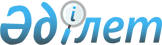 Об утверждении Правил оказания социальной помощи, установления размеров и определения перечня отдельных категорий нуждающихся граждан
					
			Утративший силу
			
			
		
					Решение Мактааральского районного маслихата Туркестанской области от 2 апреля 2021 года № 4-27-VII. Зарегистрировано Департаментом юстиции Туркестанской области 21 апреля 2021 года № 6171. Утратило силу решением Мактааральского районного маслихата Туркестанской области от 14 сентября 2023 года № 6-42-VIII
      Сноска. Утратило силу решением Мактааральского районного маслихата Туркестанской области от 14.09.2023 № 6-42-VIII (вводится в действие по истечении десяти календарных дней после дня его первого официального опубликования).
      В соответствии c подпунктом 4) пункта 1 статьи 56 "Бюджетного кодекса Республики Казахстан" от 4 декабря 2008 года, пункта 2-3 статьи 6 Закона Республики Казахстан от 23 января 2001 года "О местном государственном управлении и самоуправлении в Республике Казахстан" и Постановлением Правительства Республики Казахстан от 21 мая 2013 года № 504 "Об утверждении Типовых правил оказания социальной помощи, установления размеров и определения перечня отдельных категорий нуждающихся граждан", Мактааральский районный маслихат РЕШИЛ:
      1. Утвердить прилагаемые Правила оказания социальной помощи, установления размеров и определения перечня отдельных категорий нуждающихся граждан.
      2. Признать утратившими силу решение Мактааральского районного маслихата от 12 июня 2020 года № 66-412-VI "Об утверждении Правил оказания социальной помощи, установления размеров и определения перечня отдельных категорий нуждающихся граждан" (зарегистрировано в Реестре государственной регистрации нормативных правовых актов за № 5680 и в эталонном контрольном банке нормативных правовых актов Республики Казахстан в электронном виде 03 июля 2020 года).
      3. Государственному учреждению "Аппарат Мактааральского районного маслихата" в порядке, установленном законодательством Республики Казахстан обеспечить:
      1) государственную регистрацию настоящего решения в Республиканском государственном учреждении "Департамент юстиции Туркестанской области Министерства юстиции Республики Казахстан";
      2) размещение настоящего решения на интернет-ресурсе Мактааральского районного маслихата после его официального опубликования.
      4. Настоящее решение вводится в действие по истечении десяти календарных дней после дня его первого официального опубликования. Правила оказания социальной помощи, установления размеров и определения перечня отдельных категорий нуждающихся граждан Мактааральского района
      Сноска. Правила в редакции решения Мактааральского районного маслихата Туркестанской области от 03.06.2022 № 21-130-VII (вводится в действие по истечении десяти календарных дней после дня его первого официального опубликования). Глава 1. Общие положения
      1. Настоящие Правила оказания социальной помощи, установления размеров и определения перечня отдельных категорий нуждающихся граждан Мактааральского района (далее – Правила) разработаны в соответствии с постановлением Правительства Республики Казахстан от 21 мая 2013 года № 504 "Об утверждении Типовых правил оказания социальной помощи, установления размеров и определения перечня отдельных категорий нуждающихся граждан" и определяют порядок оказания социальной помощи, установления размеров и определения перечня отдельных категорий нуждающихся граждан.
      2. Социальная помощь предоставляется отдельным категориям нуждающихся граждан, постоянно проживающим на территории Мактааральского района.
      3. Основные термины и понятия, которые используются в настоящих Правилах:
      1) Государственная корпорация "Правительство для граждан" (далее – уполномоченная организация) – юридическое лицо, созданное по решению Правительства Республики Казахстан для оказания государственных услуг, услуг по выдаче технических условий на подключение к сетям субъектов естественных монополий и услуг субъектов квазигосударственного сектора в соответствии с законодательством Республики Казахстан, организации работы по приему заявлений на оказание государственных услуг, услуг по выдаче технических условий на подключение к сетям субъектов естественных монополий, услуг субъектов квазигосударственного сектора и выдаче их результатов услугополучателю по принципу "одного окна", а также обеспечения оказания государственных услуг в электронной форме, осуществляющее государственную регистрацию прав на недвижимое имущество по месту его нахождения;
      2) специальная комиссия – комиссия, создаваемая решением акима района, по рассмотрению заявления лица (семьи), претендующего на оказание социальной помощи в связи с наступлением трудной жизненной ситуации;
      3) прожиточный минимум – необходимый минимальный денежный доход на одного человека, равный по величине стоимости минимальной потребительской корзины, рассчитываемой республиканским государственным учреждением "Департамент бюро национальной статистики Агентства по стратегическому планированию и реформам Республики Казахстан по Туркестанской области";
      4) праздничные дни – дни национальных и государственных праздников Республики Казахстан;
      5) среднедушевой доход семьи (гражданина) – доля совокупного дохода семьи, приходящаяся на каждого члена семьи в месяц;
      6) трудная жизненная ситуация – ситуация, объективно нарушающая жизнедеятельность гражданина, которую он не может преодолеть самостоятельно;
      7) уполномоченный орган – государственное учреждение "Отдел занятости и социальных программ Мактааральского района" акимата Мактааральского района; 
      8) участковая комиссия – комиссия, создаваемая решением акимов соответствующих административно - территориальных единиц для проведения обследования материального положения лиц (семей), обратившихся за социальной помощью, и подготовки заключений;
      9) предельный размер – утвержденный максимальный размер социальной помощи.
      4. Для целей настоящих Правил под социальной помощью понимается помощь, предоставляемая местным исполнительным органом в денежной форме отдельным категориям нуждающихся граждан (далее - получатели социальной помощи) в случае наступления трудной жизненной ситуации, а также к праздничным дням.
      5. Меры социальной поддержки, предусмотренные статьей 16 Закона Республики Казахстан "О социальной защите лиц с инвалидностью в Республике Казахстан" и подпунктом 2) статьи 10, подпунктом 2) статьи 11, подпунктом 2) статьи 12, подпунктом 2) статьи 13, статьей 17 Закона Республики Казахстан "О ветеранах", оказываются в порядке, определенном настоящими Правилами.
      Сноска. Пункт 5 - в редакции решения Мактааральского районного маслихата Туркестанской области от 28.11.2022 № 26-178-VII (вводится в действие по истечении десяти календарных дней после дня его первого официального опубликования).


       6. Социальная помощь предоставляется единовременно и (или) периодически ежемесячно. Глава 2. Порядок оказания социальной помощи, определения перечня отдельных категорий нуждающихся получателей и установления размеров социальной помощи
      7. Социальная помощь к праздничным дням оказывается единовременно, в виде денежных выплат следующим категориям граждан:
      1) 8 марта "Международный женский день" - многодетным матерям, в том числе:
      награжденным подвесками "Алтын алқа", "Күміс алқа" или получившим ранее звание "Мать-героиня", а также награжденные орденами "Материнская слава" І и ІІ степени - в размере 2 (двух) месячного расчетного показателя;
      2) 1 мая – День единства народа Казахстана:
      лицам, принимавшим участие в ликвидации последствий катастрофы на Чернобыльской атомной электростанции в 1986-1987 годах, других радиационных катастроф и аварий на объектах гражданского или военного назначения, а также участвовавшим непосредственно в ядерных испытаниях - 15 (пятьнадцать) месячных расчетных показателей;
      3) День Победы – 9 мая:
      участникам и лицам с инвалидностью вследствие ранения, контузии, увечья или заболевания, полученных в период Великой Отечественной войны - 1 000 000 (один миллион) тенге;
      супруге (супругу) умершего лица с инвалидностью вследствие ранения, контузии, увечья или заболевания, полученных в период Великой Отечественной войны или лицам, приравненным по льготам к лицам с инвалидностью вследствие ранения, контузии, увечья или заболевания, полученных в период Великой Отечественной войны, а также супруге (супругу) умершего участника Великой Отечественной войны, партизана, подпольщика, гражданина, награжденного медалью "За оборону Ленинграда" или знаком "Жителю блокадного Ленинграда", признававшихся лицами с инвалидностью в результате общего заболевания, трудового увечья и других причин (за исключением противоправных) – 15 (пятьнадцать) месячных расчетных показателей;
      лицам, награжденным орденами и медалями бывшего Союза Советских Социалистических Республик (далее –Союза ССР) за самоотверженный труд и безупречную воинскую службу в тылу в годы Великой Отечественной войны – 15 (пятьнадцать) месячных расчетных показателей;
      лицам, проработавшим (прослужившим) не менее шести месяцев с 22 июня 1941 года по 9 мая 1945 года и не награжденные орденами и медалями бывшего Союза ССР за самоотверженный труд и безупречную воинскую службу в тылу в годы Великой Отечественной войны – 15 (пятьнадцать) месячных расчетных показателей;
      бывшим несовершеннолетним узникам концлагерей, гетто и других мест принудительного содержания, созданных фашистами и их союзниками в период второй мировой войны - 30 (тридцать) месячных расчетных показателей;
      военнослужащим Советской Армии, Военно-Морского Флота, Комитета государственной безопасности, лица начальствующего и рядового состава Министерства внутренних дел бывшего Союза ССР (включая военных специалистов и советников), которые в соответствии с решениями правительственных органов бывшего Союза ССР принимали участие в боевых действиях на территории других государств – 15 (пятьнадцать) месячных расчетных показателей;
      военнообязанным, призывавшимся на учебные сборы и направлявшимся в Афганистан в период ведения боевых действий – 30 (тридцать) месячных расчетных показателей;
      военнослужащим автомобильных батальонов, направлявшимся в Афганистан для доставки грузов в эту страну в период ведения боевых действий – 30 (тридцать) месячных расчетных показателей;
      военнослужащим летного состава, совершившим вылеты на боевые задания в Афганистан с территории бывшего Союза ССР – 30 (тридцать) месячных расчетных показателей;
      рабочим и служащим, обслуживавшим советский воинский контингент в Афганистане, получившим ранения, контузии или увечья либо награжденным орденами и медалями бывшего Союза ССР за участие в обеспечении боевых действий – 30 (тридцать) месячных расчетных показателей;
      военнослужащим Республики Казахстан, выполнявшим задачи согласно межгосударственным договорам и соглашениям по усилению охраны границы Содружества Независимых Государств на таджикско-афганском участке в период с сентября 1992 года по февраль 2001 года – 30 (тридцать) месячных расчетных показателей;
      военнослужащим Республики Казахстан, принимавшим участие в качестве миротворцев в международной миротворческой операции в Ираке в период с августа 2003 года по октябрь 2008 года – 15 (пятьнадцать) месячных расчетных показателей;
      военнослужащим, а также лицам начальствующего и рядового состава органов внутренних дел и государственной безопасности бывшего Союза ССР, принимавшим участие в урегулировании межэтнического конфликта в Нагорном Карабахе в период с 1986 по 1991 годы – 30 (тридцать) месячных расчетных показателей;
      4) 30 августа - День Конституции Республики Казахстан:
      гражданам, пострадавшим вследствие ядерных испытаний на Семипалатинском испытательном ядерном полигоне - 15 (пятьнадцать) месячных расчетных показателей;
      5) 16 декабря - День Независимости:
      лицам, принимавшим участие в событиях 17-18 декабря 1986 года в Казахстане, реабилитированным в порядке, установленном Законом Республики Казахстан "О реабилитации жертв массовых политических репрессий" - 15 (пятьнадцать) месячных расчетных показателей.
      Сноска. Пункт 7 - в редакции решения Мактааральского районного маслихата Туркестанской области от 28.11.2022 № 26-178-VII (вводится в действие по истечении десяти календарных дней после дня его первого официального опубликования).


      8. Социальная помощь отдельным категориям нуждающихся при наступлении трудной жизненной ситуации оказывается единовременно и (или) периодически (ежемесячно):
      1) одиноким пожилым лицам в возрасте свыше 80 лет для возмещения расходов, связанных с проездом на территории Мактааральского района - без учета доходов, ежемесячно в размере 2 (двух) месячного расчетного показателя;
      2) лицам, больным с различной формой туберкулеза, согласно списку лечебного учреждения, предоставляемого ежемесячно, на период амбулаторного лечения, без учета доходов, ежемесячно в размере 10 (десяти) месячных расчетных показателя;
      3) родителям или законным представителям детей с вирусом иммунодефицита человека и лицам, заразившимся вирусной инфекцией иммунодефицита человека или синдромом приобретенного иммунодефицита человека по вине медицинских работников и работников в сфере оказания социально-бытовых услуг, что повлекло вред их жизни или здоровью, ежемесячно в размере 2 (двух) кратной величины прожиточного минимума;
      4) лицам, больным злокачественными новообразованиями, без учета доходов, единовременно в размере 10 (десять) месячных расчетных показателя;
      5) лицам с инвалидностью и детям с инвалидностью, в целях обеспечения инвалидными колясками по индивидуальной программе абилитации и реабилитации лиц с инвалидностью, без учета доходов:
      на прогулочные инвалидные коляски, предельный размер социальной помощи 60 (шестьдесят) месячных расчетных показателей;
      на комнатные инвалидные коляски, предельный размер социальной помощи 40 (сорок) месячных расчетных показателей;
      6) пенсионерам и лицам с инвалидностью для получения направлений в санаторно-курортное лечение, единовременно предельный размер социальной помощи 60 (шестьдесят) месячных расчетных показателей;
      7) участникам Великой Отечественной войны и лицам с инвалидностью вследствие ранения, контузии, увечья или заболевания, полученных в период Великой Отечественной войны; лицам с инвалидностью первой и второй групп, детям с инвалидностью, имеющим затруднения в передвижении для предоставления услуг социального такси; и лицам с инвалидностью, детям с инвалидностью, имеющим заключение врачебно-консультационной комиссии для предоставления услуг инватакси в рамках государственного социального заказа, ежемесячно в размере 10 (десяти) месячных расчетных показателя;
      8) для подписки на периодические издания – участникам Великой Отечественной войны и лицам с инвалидностью вследствие ранения, контузии, увечья или заболевания, полученных в период Великой Отечественной войны – единовременно в размере 3 (три) месячных расчетных показателей;
      лицам награжденным орденами и медалями бывшего Союза ССР, отнесенных к наградам за самоотверженный труд и безупречную воинскую службу в тылу в годы Великой Отечественной войны – единовременно в размере 1 (один) месячных расчетных показателей;
      9) малообеспеченным семьям из числа получателей государственной адресной социальной помощи, имеющим детей в возрасте от одного года до шести лет, а также детей, достигших возраста шести лет, не приступивших к обучению в организациях среднего образования, – на период назначения адресной социальной помощи, для оказания социальной помощи в получении гарантированного социального пакета, из местного бюджета на дополнительное финансирование, ежемесячно в размере не более 1 (одного) месячного расчетного показателя;
      10) гражданину (семье) по причине ущерба ему (ей) либо его (ее) имуществу вследствие природного бедствия или пожара – единовременно в размере 100 (сто) месячных расчетных показателей одному из собственников жилья (жилого строения), срок оказания не позднее шести месяцев с момента наступления трудной жизненной ситуации.
      Сноска. Пункт 8 - в редакции решения Мактааральского районного маслихата Туркестанской области от 28.11.2022 № 26-178-VII (вводится в действие по истечении десяти календарных дней после дня его первого официального опубликования).


      9. Порядок оказания социальной помощи, основания для прекращения и возврата предоставляемой социальной помощи определяется согласно Типовым правилам.
      10. Социальная помощь к праздничным дням оказывается по списку, по представлению уполномоченной организации либо иные организаций без истребования заявлений от получателей.
      11. Финансирование расходов на предоставление социальной помощи осуществляется в пределах средств, предусмотренных бюджетом района текущий финансовый год.
      12. Социальная помощь предоставляется в денежной форме через банки второго уровня или организации, имеющие лицензии на соответствующие виды банковских операций, путем перечисления на счета получателей. Глава 3. Заключительное положение
      13. Мониторинг и учет предоставления социальной помощи проводит уполномоченный орган с использованием базы данных автоматизированной информационной системы "Е-Собес". 
					© 2012. РГП на ПХВ «Институт законодательства и правовой информации Республики Казахстан» Министерства юстиции Республики Казахстан
				
      Секретарь маслихата

      Мактааральского района

К. Сарсекбаев
Утвержден решением
Мактааральского районного
маслихата от 02 апреля 2021 года
№ 4-27-VII